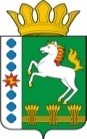 КОНТРОЛЬНО-СЧЕТНЫЙ ОРГАН ШАРЫПОВСКОГО РАЙОНАКрасноярского краяЗаключениена проект Постановления администрации Парнинского сельсовета Шарыповского района «О внесении изменений в Постановление администрации Парнинского сельсовета  от 30.10.2013 № 152-п «Об утверждении муниципальной программы «Муниципальное управление» (в ред. от 23.06.2014 № 61-п, от 19.08.2014 № 91-п, от 02.10.2014 № 111-п, от 30.10.2014 № 128-п, от 23.03.2015 № 45-п, от 28.07.2015 № 101-п, от 12.11.2015 № 185/1-п)03 февраля 2016 год 								№ 13Настоящее экспертное заключение подготовлено Контрольно – счетным органом Шарыповского района на основании ст. 157 Бюджетного  кодекса Российской Федерации, ст. 9 Федерального закона от 07.02.2011 № 6-ФЗ «Об общих принципах организации и деятельности контрольно – счетных органов субъектов Российской Федерации и муниципальных образований», ст. 15 Решения Шарыповского районного Совета депутатов от 20.09.2012 № 31/289р «О внесении изменений и дополнений в Решение Шарыповского районного Совета депутатов от 21.06.2012 № 28/272р «О создании Контрольно – счетного органа Шарыповского района» (в ред. от 20.03.2014 № 46/536р, от 25.09.2014 № 51/573р, от 26.02.2015 № 56/671р), пункт 1.2. Соглашения от 22.01.2015 «О передаче Контрольно – счетному органу Шарыповского района полномочий Контрольно – счетного органа Парнинского поселения по осуществлению внешнего муниципального финансового контроля».Представленный на экспертизу проект Постановления администрации Парнинского сельсовета Шарыповского района «О внесении изменений и дополнений в Постановление администрации Парнинского сельсовета  от 30.10.2013 № 152-п «Об утверждении муниципальной программы «Муниципальное управление»  (в ред. от 23.06.2014 № 61-п, от 19.08.2014 № 91-п, от 02.10.2014 № 111-п, от 23.03.2015 № 45-п, от 28.07.2015 № 101-п, от 12.11.2015 № 185/1-п) направлен в Контрольно – счетный орган Шарыповского района 28 января 2016 года. Разработчиком данного проекта Программы является администрация Парнинского сельсовета.Основанием для разработки муниципальной программы является:- статья 179 Бюджетного кодекса Российской Федерации;- постановление администрации Парнинского сельсовета от 29.07.2013 № 94-п «Об утверждении Порядка разработки, утверждения и реализации  муниципальных программ»;- распоряжение администрации Парнинского сельсовета от 31.07.2013  № 28-р «Об утверждении перечня муниципальных программ Парнинского сельсовета».Ответственный исполнитель муниципальной программы администрация Парнинского сельсовета.Соисполнитель муниципальной программы отсутствует.Перечень подпрограмм муниципальной программы:«Управление муниципальным имуществом и  земельными ресурсами».«Управление муниципальными финансами».«Обеспечения документами территориального планирования».«Повышение энергетической эффективности и сокращение энергетических издержек в бюджетном секторе».«Обеспечение реализации муниципальной программы».Мероприятие проведено 02-03 февраля 2016 года.В ходе подготовки заключения Контрольно – счетным органом Шарыповского района были проанализированы следующие материалы:- Постановления администрации Парнинского сельсовета Шарыповского района «О внесении изменений и дополнений в Постановление администрации Парнинского сельсовета  от 30.10.2013 № 152-п «Об утверждении муниципальной программы «Муниципальное управление» (в ред. от 23.06.2014 № 61-п, от 19.08.2014 № 91-п, от 02.10.2014 № 111-п, от 23.03.2015 № 45-п, от 28.07.2015 № 101-п, от 12.11.2015 № 185/1-п);- паспорт муниципальной программы «Муниципальное управление»;- Решение Парнинского сельского Совета депутатов от 30.12.2015 № 06-13 «О внесении изменений в Решение Парнинского сельского Совета депутатов от 16.12.2014 № 56-180 «О бюджете поселения на 2015 год и плановый период 2016-2017 годы»;-  Решение Парнинского сельского Совета депутатов от 15.12.2015 № 05-12 «О бюджете поселения на 2016 год и плановый период 2017-2018 годы».В представленных на экспертизу материалах отсутствует пояснительная записка с обоснованием необходимости принятия проекта Постановления муниципальной программы «Муниципальное управление».Рассмотрев представленные материалы к проекту Постановления установлено следующее:В соответствии с проектом Постановления происходит изменение по строке (пункту) «Информация по ресурсному обеспечению программы, в том числе в разбивке по источникам финансирования, по годам реализации программы».После внесения изменений строка  будет читаться:Увеличение  объемов бюджетных ассигнований на реализацию муниципальной программы составило в сумме 4 092 675,50 руб. (0,71%), в том числе;увеличение за счет средств федерального бюджета в сумме 43 700,00 руб. (4,41%), из них:-  2016 год увеличение в сумме  22 300,00 руб. (8,54%);-  2017 год увеличение в сумме  21 400,00 руб. (8,63%); увеличение за счет средств краевого бюджета в сумме 1 652,00 руб. (1,90%), из них:- 2015 год уменьшение в сумме 6 048,00 руб. (15,01%);- 2016 год уменьшение в сумме 200,00 руб. (2,41%);- 2017 год уменьшение в сумме 200,00 руб. (2,41%);- 2018 год увеличение в сумме 8 100,00 руб. (100,00%) на основании Решения Парнинского сельского Совета депутатов от 15.12.2015 № 05-12 «О бюджете поселения на 2016 год и плановый период 2017-2018 годы».увеличение за  счет средств районного бюджета в сумме 35 835,00 руб. (5,12%);увеличение за счет средств бюджета поселения в сумме 4 011 488,50 руб. (34,84%), из них:- 2015 год увеличение в сумме 57 937,50 руб. (1,71%);- 2016 год увеличение в сумме 481 789,00  руб. (19,26%);- 2017 год увеличение в сумме 482 262,00 руб. (19,23%);- 2018 год увеличение в сумме 2 989 500,00 руб. (100,00%) на основании Решения Парнинского сельского Совета депутатов от 15.12.2015 № 05-12 «О бюджете поселения на 2016 год и плановый период 2017-2018 годы».Вносятся изменения в  подпрограмму 1 «Управление муниципальным имуществом и земельными ресурсами» муниципальной программы. После внесения изменений в подпрограмму № 1 строка «Объемы и источники финансирования в целом и по годам реализации подпрограммы» будет читаться:Увеличение бюджетных ассигнований по подпрограмме 1 составило в сумме 25 586,20 руб. (4,09%), в том числе:Увеличение бюджетных ассигнований за счет средств районного бюджета в сумме 25 187,00 руб. (4,20%) на основании уведомления финансово – экономического управления администрации Шарыповского района от 03.11.2015 № 1026 на мероприятие 2.3. Топографическая съемка масштаба 1:500 земельного участка площадью 3 га на объекте: Красноярский край, с.Парная, ул.Советская (КБК 813 0113 0118009 240).Увеличение бюджетных ассигнований за счет средств бюджета поселения в сумме 399,20 руб. (1,57%), из них:- в 2015 году увеличение в сумме 4 999,20 руб. (58,90%) по мероприятию 2.2.  «Проведение рыночной оценки муниципального имущества» в связи с выставлением на торги нежилого имущества (котельная);- на 2016 и 2017 годы уменьшены на 100,00% согласно  Решения Парнинского сельского Совета депутатов от 15.12.2015 № 05-12 «О бюджете поселения на 2016 год и плановый период 2017-2018 годы».Вносятся изменения в  подпрограмму  3 «Обеспечение документами территориального планирования» муниципальной программы по строке «Объемы и источники финансирования в целом и по годам реализации подпрограммы». После внесения изменений строка будет читаться так:Уменьшение бюджетных ассигнований за счет бюджета поселения по подпрограмме 3 составило в сумме 127 000,00 руб. (35,77%). Бюджетные ассигнования по подпрограмме 3 утверждены на основании Решения Парнинского сельского Совета депутатов от 15.12.2015 № 05-12 «О бюджете поселения на 2016 год и плановый период 2017-2018 годы».Вносятся изменения в  подпрограмму  4 «Повышение энергетической эффективности и сокращение энергетических  издержек в бюджетном секторе» муниципальной программы по строке «Объемы и источники финансирования в целом и по годам реализации подпрограммы». После внесения изменений строка будет читаться так:Увеличение бюджетных ассигнований за счет бюджета поселения по подпрограмме 4 составило в сумме 400,00 руб. (33,00%). Бюджетные ассигнования по подпрограмме 4 утверждены на основании Решения Парнинского сельского Совета депутатов от 15.12.2015 № 05-12 «О бюджете поселения на 2016 год и плановый период 2017-2018 годы».Вносятся изменения в  подпрограмму  5 «Обеспечение реализации муниципальной программы» муниципальной программы по строке «Объемы и источники финансирования в целом и по годам реализации подпрограммы». После внесения изменений строка будет читаться так:Увеличение  объемов бюджетных ассигнований на реализацию подпрограммы  5  составило в сумме 4 193 689,30 руб. (34,07%), в том числе:Увеличение за счет средств федерального бюджета в сумме 43 700,00 руб. (4,41%), из них:- 2016 год увеличение в сумме 22 300,00 руб. (8,54%);- 2017 год увеличение в сумме 21 400,00 руб. (8,63%).уменьшение за счет средств краевого бюджета составило в сумме 6 048,00 руб. (6,96%), из них: - по мероприятию 3.1. «Осуществление государственных полномочий по созданию и обеспечению деятельности административных комиссий» уменьшение в сумме  83,00 руб. по расходам, полученным в качестве субвенции бюджетам муниципальных образований на выполнение государственных полномочий по созданию и обеспечению деятельности административных комиссий;- по мероприятию 1.2.  «Региональные выплаты и выплаты, обеспечивающие уровень заработной платы работникам бюджетной сферы не ниже размера минимальной заработной платы (минимального размера оплаты труда)» уменьшение в сумме  5 965,00 руб.;увеличение за счет средств районного бюджета составило в сумме 10 648,00 руб. (100,00%) на основании уведомления  финансово – экономического управления администрации Шарыповского района от 03.11.2015 № 1026 на мероприятие 1.1. Руководство  и управление в сфере  установленных функций и полномочий органов местного самоуправления на приобретение программного обеспечения ViPNet Client 3/х (КС);увеличение за счет средств бюджета поселения составило в сумме 4 137 689,30 руб. (36,84%), из них:- 2015 год увеличение в сумме 52 938,30 руб. (1,59%);- 2016 год увеличение в сумме 547 589,00 руб. (22,48%);- 2017 год увеличение в сумме 548 062,00 руб. (22,45%);- на 2018 год бюджетные ассигнования утверждены на основании Решения Парнинского сельского Совета депутатов от 15.12.2015 № 05-12 «О бюджете поселения на 2016 год и плановый период 2017-2018 годы» в сумме 2 989 100,00 руб. (100,00%) .Финансово – экономическое обоснование по увеличению подпрограммы 5 за счет бюджета поселения в 2015, 2016 и 2017 годах не предоставлено.В нарушение постановления Правительства Красноярского края от 30.09.2013 № от 30.09.2013 № 501-п (в ред. от 18.03.2014 № 89-п, от 25.06.2014 № 254-п, от 09.10.2014 № 482-п, от 30.09.2014 № 422-п, от 17.03.2015 № 107-п, от 18.06.2015 № 300-п, от 30.10.2015 № 567-п)  «Управление государственными финансами» в проекте паспорта муниципальной программы не прописаны риски реализации муниципальной программы».Рассмотрев представленные материалы к проекту Постановления  Контрольно-счётный  орган  отмечает следующее:1.Своевременно и в полном объеме предоставлять на экспертизу материалы Программы,  обоснование о необходимости внесения изменений. Также предоставлять финансово – экономическое обоснование вносимых изменений.2. Привести муниципальную программу в соответствии с постановлением Правительства Красноярского края от 30.09.2013 № 501-п (в ред. от 18.03.2014 № 89-п, от 25.06.2014 № 254-п, от 09.10.2014 № 482-п, от 30.09.2014 № 422-п, от 17.03.2015 № 107-п, от 18.06.2015 № 300-п, от 30.10.2015 № 567-п)  «Управление государственными финансами», прописать риски реализации муниципальной программы.Учитывая  выше изложенное,  Контрольно-счетный  орган  считает  данный  проект  Постановления  возможным  к  рассмотрению  с  учетом  замечаний,  указанных  в  данном  заключении.На основании выше изложенного Контрольно-счётный  орган Шарыповского района  предлагает:1. Администрации Парнинского сельсовета утвердить изменения, вносимые в муниципальную программу «Муниципальное управление».2. Ответственному исполнителю муниципальной Программы внести изменения в соответствии с предложениями Контрольно-счетного  органа  Шарыповского  районаПредседатель 	Г.В. СавчукКонтрольно-счетного органаАудиторКонтрольно – счетного органа							И.В. ШмидтИнформация по ресурсному обеспечению программы, в том числе в разбивке по источникам финансирования, по годам реализации программы Предыдущая редакция Постановление Предлагаемая редакция программы (проект Постановления)Информация по ресурсному обеспечению программы, в том числе в разбивке по источникам финансирования, по годам реализации программы Планируемое финансирование программных мероприятий  составляет 13 291 773,24  руб., в том числе за счет средств:федерального бюджета  991 447,00 руб.,  из них:2014 год – 248 600,00  руб.;2015 год – 233 647,00 руб.;2016 год – 261 200,00 руб.; 2017 год – 248 000,00 руб.краевого бюджета 86 925,00 руб., из них:2014 год – 30 042,00  руб.;2015 год – 40 283,00 руб.;2016 год – 8 300,00 руб.;2017 год – 8 300,00 руб.районного бюджета 700 000,00 руб., из них:2014 год – 600 000,00  руб.;2015 год – 100 000,00 руб.;2016 год – 0,00 руб.;2017 год – 0,00 руб.бюджета поселения 11 513 401,24 руб.,  из них: 2014 год – 3 108 351,24  руб.;2015 год – 3 395 801,00 руб.;2016 год – 2 502 011,00 руб.;2017 год – 2 507 238,00 руб.Планируемое финансирование программных мероприятий  составляет 17 384 448,74  руб., в том числе за счет средств:федерального бюджета  1 035 147,00 руб.,  из них:2014 год – 248 600,00  руб.;2015 год – 233 647,00 руб.;2016 год – 283 500,00 руб.; 2017 год – 269 400,00 руб.; 2018 год – 0,00 руб.краевого бюджета 88 577,00  руб., из них:2014 год – 30 042,00  руб.;2015 год – 34 235,00 руб.;2016 год – 8 100,00 руб.;2017 год – 8 100,00 руб.;2018 год – 8 100,00 руб.районного бюджета 735 835,00 руб., из них:2014 год – 600 000,00  руб.;2015 год – 135 835,00 руб.;2016 год – 0,00 руб.;2017 год – 0,00 руб.;2018 год – 0,00 руб.бюджета поселения 15 524 889,74 руб.,  из них: 2014 год – 3 108 351,24  руб.;2015 год – 3 453 738,50 руб.;2016 год – 2 983 800,00 руб.;2017 год – 2 989 500,00 руб.;2018 год – 2 989 500,00 руб.Объемы и источники финансирования  в целом и по годам реализации подпрограммыПредыдущая редакцияПредлагаемая редакция (проект Постановления)Объемы и источники финансирования  в целом и по годам реализации подпрограммыФинансирование подпрограммы  составит 625 388,00 руб., в том числе:  за средств районного бюджета 600 000,00 руб., из них:2014 год – 600 000,00  руб.;2015 год – 0,00 руб.;2016 год – 0,00 руб.;2017 год – 0,00 руб.за счет средств бюджета поселения 25 388,00 руб., из них:2014 год – 12 300,00 руб.;2015 год – 8 488,00 руб.;2016 год – 2 300,00 руб.;2017 год – 2 300,00 руб.Финансирование подпрограммы  составит 650 974,20 руб., в том числе:  за средств районного бюджета 625 187,00 руб., из них:2014 год – 600 000,00  руб.;2015 год – 25 187,00 руб.;2016 год – 0,00 руб.;2017 год – 0,00 руб.;2018 год – 0,00 руб.за счет средств бюджета поселения 25 787,20 руб., из них:2014 год – 12 300,00 руб.;2015 год – 13 487,20 руб.;2016 год – 0,00 руб.;2017 год – 0,00 руб.;2018 год – 0,00 руб.Объемы и источники финансирования  в целом и по годам реализации подпрограммыПредыдущая редакцияПредлагаемая редакция (проект подпрограммы)Объемы и источники финансирования  в целом и по годам реализации подпрограммыПланируемое финансирование программных мероприятий  составляет 355 045,00  руб., в том числе:за счет средств районного  бюджета 100 000,00 руб.,  из них:2014 год –0,00  руб.;2015 год – 100 000,00 руб.;2016 год – 0,00 руб.; 2017 год – 0,00 руб.за счет средств бюджета поселения 255 045,00 руб. из них:2014 год – 63 143,00 руб.;2015 год – 64 902,00 руб.;2016 год – 63 500,00 руб.;2017 год –  63 500,00 руб.Планируемое финансирование программных мероприятий  составляет 228 045,00  руб., в том числе:за счет средств районного  бюджета 100 000,00 руб.,  из них:2014 год –0,00  руб.;2015 год – 100 000,00 руб.;2016 год – 0,00 руб.; 2017 год – 0,00 руб.;2018 год – 0,00 руб.за счет средств бюджета поселения 128 045,00  руб. из них:2014 год – 63 143,00 руб.;2015 год – 64 902,00 руб.;2016 год – 0,00 руб.;2017 год – 0,00 руб.2018 год – 0,00 руб.Объемы и источники финансирования  в целом и по годам реализации подпрограммыПредыдущая редакцияПредлагаемая редакция (проект подпрограммы)Объемы и источники финансирования  в целом и по годам реализации подпрограммыПланируемое финансирование программных мероприятий  составляет1 200,00  руб., в том числе:за счет средств бюджета поселения 1 200,00 руб. из них:2014 год – 0,00 руб.;2015 год – 400,00 руб.;2016 год – 400,00 руб.;2017 год –  400,00 руб.Планируемое финансирование программных мероприятий  составляет1 600,00  руб., в том числе:за счет средств бюджета поселения 1 600,00 руб. из них:2014 год – 0,00 руб.;2015 год – 400,00 руб.;2016 год – 400,00 руб.;2017 год – 400,00 руб.;2018 год – 400,00 руб.Объемы и источники финансирования  в целом и по годам реализации подпрограммыПредыдущая редакцияПредлагаемая редакция (проект подпрограммы)Объемы и источники финансирования  в целом и по годам реализации подпрограммыПланируемое финансирование программных мероприятий  составляет 12 310  140,24  руб., в том числе:за счет средств федерального бюджета 991 447,00 руб.,  из них:2014 год – 248 600,00  руб.;2015 год – 233 647,00 руб.;2016 год – 261 200,00 руб.; 2017 год – 248 000,00 руб.за счет средств краевого бюджета 86 925,00 руб., из них:2014 год – 30 042,00  руб.;2015 год – 40 283,00 руб.;2016 год – 8 300,00 руб.;2017 год – 8 300,00 руб.за счет средств бюджета поселения 11 231 768,24 руб. из них:2014 год – 3 032 908,24 руб.;2015 год – 3 322 011,00 руб.;2016 год – 2 435 811,00 руб.;2017 год – 2 441 038,00 руб.Планируемое финансирование программных мероприятий  составляет 16 503 829,54  руб., в том числе:за счет средств федерального бюджета 1 035 147,00 руб.,  из них:2014 год – 248 600,00  руб.;2015 год – 233 647,00 руб.;2016 год – 283 500,00 руб.; 2017 год – 269 400,00 руб.;2018 год – 0,00 руб.за счет средств краевого бюджета 80 877,00 руб., из них:2014 год – 30 042,00  руб.;2015 год – 34 235,00 руб.;2016 год – 8 100,00 руб.;2017 год – 8 100,00 руб.;2018 год – 8 100,00 руб.за счет средств районного бюджета 10 648,00 руб., из них:2014 год – 0,00 руб.;2015 год – 10 648,00 руб.;2016 год – 0,00 руб.;2017 год – 0,00 руб.;2018 год – 0,00 руб.за счет средств бюджета поселения 15 369 457,54 руб. из них:2014 год – 3 032 908,24 руб.;2015 год – 3 374 949,30 руб.;2016 год – 2 983 400,00 руб.;2017 год – 2 989 100,00 руб.;2018 год – 2 989 100,00 руб.